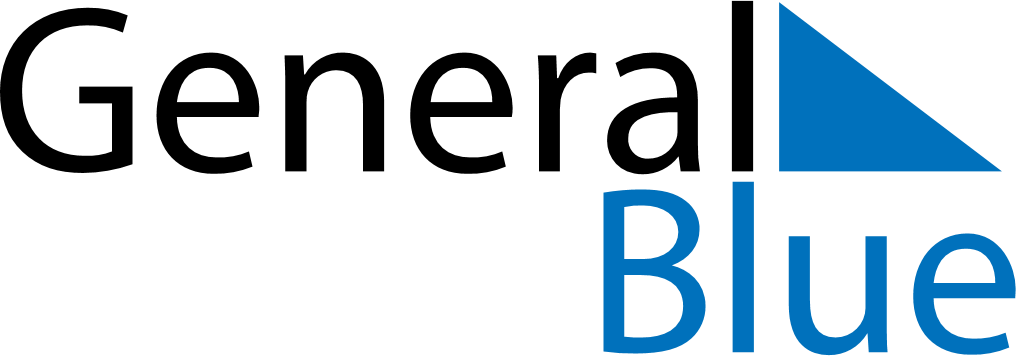 January 1796January 1796January 1796January 1796January 1796SundayMondayTuesdayWednesdayThursdayFridaySaturday12345678910111213141516171819202122232425262728293031